.Position: Start facing inside LOD, lady behind man, hand joined low at sidesLADY'S STEPSRelease right hands and join man's left hand & lady's right handJoin man's right hand and lady's left handJoin man's left hand and lady's right handREPEATMAN'S STEPSRelease right hands and join man's left hand & lady's right handJoin man's right hand and lady's left handJoin man's left hand and lady's right handREPEATHanoon's Hustle (P)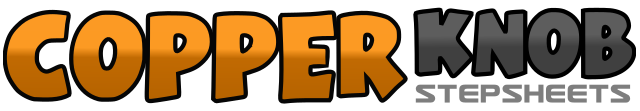 .......Compte:56Mur:0Niveau:Partner.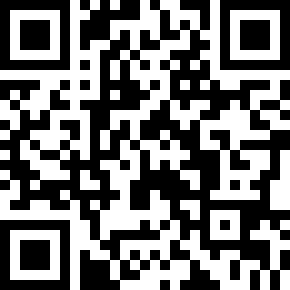 Chorégraphe:Emil Lienard (USA), Sharon Lienard (USA), Alexis Hutchins, Emily Hutchins, Tim Stoddard, Jeff Haris, Todd Stewart, Mary Eccher, Sherry Riva & Terry RivaEmil Lienard (USA), Sharon Lienard (USA), Alexis Hutchins, Emily Hutchins, Tim Stoddard, Jeff Haris, Todd Stewart, Mary Eccher, Sherry Riva & Terry RivaEmil Lienard (USA), Sharon Lienard (USA), Alexis Hutchins, Emily Hutchins, Tim Stoddard, Jeff Haris, Todd Stewart, Mary Eccher, Sherry Riva & Terry RivaEmil Lienard (USA), Sharon Lienard (USA), Alexis Hutchins, Emily Hutchins, Tim Stoddard, Jeff Haris, Todd Stewart, Mary Eccher, Sherry Riva & Terry RivaEmil Lienard (USA), Sharon Lienard (USA), Alexis Hutchins, Emily Hutchins, Tim Stoddard, Jeff Haris, Todd Stewart, Mary Eccher, Sherry Riva & Terry Riva.Musique:Heart's Desire - Lee Roy ParnellHeart's Desire - Lee Roy ParnellHeart's Desire - Lee Roy ParnellHeart's Desire - Lee Roy ParnellHeart's Desire - Lee Roy Parnell........1-4Bending knees slightly, swing hips to right, left, right, left5&6Shuffle to right - right, left, right7Step back on left foot and rock on it8Rock forward on right foot9&10Shuffle to left - left, right, left11Step back on right foot and rock on it12Rock forward on left foot13&14Shuffle in place right, left, right15&16Shuffle - left, right, left turning ½ right to face away from man17&18Shuffle - right, left, right turning ½ left to face man19&20Shuffle in place left, right, left21Turn toward LOD right foot forward22Step left foot forward23Step right foot forward24Pivot ½ turn to left leaving left heel forward (facing RLOD)25Step left foot forward26Step right foot forward27Step left foot forward28Pivot ½ turn to right leaving right heel forward (facing LOD)29-32Turn one full turn right moving forward - right, left, right, stomp left foot, ending with right hands joined on lady's right shoulder and left hands joined in front of man.33Stomp right foot in position34Stomp left foot in position weight ending on right35&36Drop left hands as you shuffle to the left - left, right, left crossing in front of man37Step back on right foot and rock on it.38Rock forward on left foot39&40Release hands as you shuffle to the right - right, left, right crossing in front of man41Step back on left foot and rock on it.42Rock forward on right foot43&44Release hands as you shuffle to the left - left, right, left crossing in front of man45Step back on right foot and rock on it.46Rock forward on left foot47&48Shuffle forward - right, left right start a full turn left across and in front of man49&50Shuffle forward - left, right left continuing the turn ending on man's right side51Step right foot forward52Scuff left foot next to right foot53Step left foot forward turning ¼ left, drop left hands and bring right arms up and over lady's head54Scuff right foot next to right foot, rejoin left hand at sides low (original start position)55Stomp right foot next to left foot56Stomp left foot slightly apart from right foot1-4Bending knees slightly, swing hips to right, left, right, left5&6Shuffle to right - right, left, right7Step back on left foot and rock on it8Rock forward on right foot9&10Shuffle to left - left, right, left11Step back on right foot and rock on it12Rock forward on left foot13&14Shuffle - right, left, right, bring right arms up and over man's head as man turns ½ left to face lady15&16Shuffle in place - left, right, left bring right arm over lady's head17&18Shuffle in place - right, left, right bring right arms up and over lady's head19&20Shuffle - left, right, left, bring right arms over man's head as man turns ½ right to face away from lady (original position)21Turn toward LOD right foot forward22Step left foot forward23Step right foot forward24Pivot ½ turn to left leaving left heel forward (facing RLOD)25Step left foot forward26Step right foot forward27Step left foot forward28Pivot ½ turn to right leaving right heel forward (facing LOD)29-32Release left hands and raise right arm above lady step forward - right, left, right, stomp left foot, ending with right hands joined on lady's right shoulder and left hands joined in front of man.33Stomp right foot in position34Stomp left foot in position weight end on left35&36Drop left hands as you shuffle to the right - right, left, right crossing behind lady37Step back on left foot and rock on it38Rock forward on right foot39&40Release hands as you shuffle to the left - left, right, left crossing behind lady41Step back on right foot and rock on it42Rock forward on left foot43&44Release hands as you shuffle to the right - right, left, right crossing behind lady45Step back on left foot and rock on it46Rock forward on right foot47&48Walk forward left foot, right foot switching lady's right hand to his right49&50Shuffle forward - left, right, left ending with lady on your right side right hands joined on lady's right shoulder, left hands joined in front of man51Step right foot forward52Scuff left foot next to right foot53Step left foot forward turning ¼ left, drop left hands and bring right arms up and over lady's head54Scuff right foot next to right foot, rejoin left hand at sides low (original start position)55Stomp right foot next to left foot56Stomp left foot slightly apart from right foot